Privacy statement: We will only use this information in order to process your application. We will not use this information for marketing. We will not share this information with any third parties, unless required to do so by our safeguarding procedures.  Once this information is no longer required, we will destroy it. For more details, please refer to our data protection policy and privacy notice www.ace-nursery-school.org.uk/policiesACE NURSERY SCHOOLAPPLICATION FORM37 Parkside, Cambridge, CB1 1JETel:  01223 357181www.ace-nursery-school.org.uk 
ace_nursery@tiscali.co.uk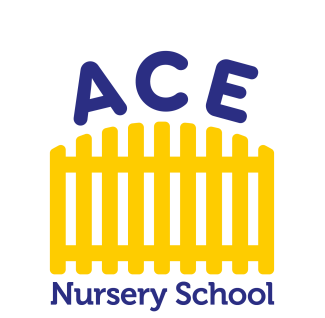 please enter your child’s detailsplease enter your child’s detailsplease enter your child’s detailsplease enter your child’s detailsplease enter your child’s detailsplease enter your child’s detailsplease enter your child’s detailsplease enter your child’s detailsplease enter your child’s detailsplease enter your child’s detailsplease enter your child’s detailsplease enter your child’s detailsplease enter your child’s detailsplease enter your child’s detailsplease enter your child’s detailsplease enter your child’s detailsplease enter your child’s detailsplease enter your child’s detailsplease enter your child’s detailsplease enter your child’s detailsplease enter your child’s detailsplease enter your child’s detailsFirst Name:Last name(s):Last name(s):Last name(s):Last name(s):Date of Birth:Date of Birth:FemaleMaleMale(Please circle relevant box)(Please circle relevant box)(Please circle relevant box)(Please circle relevant box)(Please circle relevant box)(Please circle relevant box)Child’s home language: Child’s home language: Child’s home language: Child’s home language: Child’s home language: Child’s home language: Child’s home language: Child’s home language: Child’s home language: Child’s home language: Child’s home language: Child’s home language: Child’s home language: Previous Nursery Experience:Previous Nursery Experience:Previous Nursery Experience:Previous Nursery Experience:Have you had any connection with ACE Nursery School or ACE Day Nursery?Have you had any connection with ACE Nursery School or ACE Day Nursery?Have you had any connection with ACE Nursery School or ACE Day Nursery?Have you had any connection with ACE Nursery School or ACE Day Nursery?Have you had any connection with ACE Nursery School or ACE Day Nursery?Have you had any connection with ACE Nursery School or ACE Day Nursery?Have you had any connection with ACE Nursery School or ACE Day Nursery?Have you had any connection with ACE Nursery School or ACE Day Nursery?Have you had any connection with ACE Nursery School or ACE Day Nursery?Have you had any connection with ACE Nursery School or ACE Day Nursery?Have you had any connection with ACE Nursery School or ACE Day Nursery?Have you had any connection with ACE Nursery School or ACE Day Nursery?Preferred DAYS – MINIMUM requirement of two standard days per weekPreferred DAYS – MINIMUM requirement of two standard days per weekPreferred DAYS – MINIMUM requirement of two standard days per weekPreferred DAYS – MINIMUM requirement of two standard days per weekPreferred DAYS – MINIMUM requirement of two standard days per weekPreferred DAYS – MINIMUM requirement of two standard days per weekPreferred DAYS – MINIMUM requirement of two standard days per weekPreferred DAYS – MINIMUM requirement of two standard days per weekPreferred DAYS – MINIMUM requirement of two standard days per weekPreferred DAYS – MINIMUM requirement of two standard days per weekPreferred DAYS – MINIMUM requirement of two standard days per weekPreferred DAYS – MINIMUM requirement of two standard days per weekPreferred DAYS – MINIMUM requirement of two standard days per weekPreferred DAYS – MINIMUM requirement of two standard days per weekPreferred DAYS – MINIMUM requirement of two standard days per weekPreferred DAYS – MINIMUM requirement of two standard days per weekPreferred DAYS – MINIMUM requirement of two standard days per weekPreferred DAYS – MINIMUM requirement of two standard days per weekPreferred DAYS – MINIMUM requirement of two standard days per weekPreferred DAYS – MINIMUM requirement of two standard days per weekPreferred DAYS – MINIMUM requirement of two standard days per weekPreferred DAYS – MINIMUM requirement of two standard days per weekSessionsSessionsSessionsSessionsSessionsSessionsSessionsSessionsmonmonmonmonmontuetuewedwedwedthurthurthurfriEarly Morning                              8.30 – 8.45Early Morning                              8.30 – 8.45Early Morning                              8.30 – 8.45Early Morning                              8.30 – 8.45Early Morning                              8.30 – 8.45Early Morning                              8.30 – 8.45Early Morning                              8.30 – 8.45Early Morning                              8.30 – 8.45Standard Day                              8.45 – 4.00Standard Day                              8.45 – 4.00Standard Day                              8.45 – 4.00Standard Day                              8.45 – 4.00Standard Day                              8.45 – 4.00Standard Day                              8.45 – 4.00Standard Day                              8.45 – 4.00Standard Day                              8.45 – 4.00After School Club (short)            4.00 – 4.30After School Club (short)            4.00 – 4.30After School Club (short)            4.00 – 4.30After School Club (short)            4.00 – 4.30After School Club (short)            4.00 – 4.30After School Club (short)            4.00 – 4.30After School Club (short)            4.00 – 4.30After School Club (short)            4.00 – 4.30After School Club (long)              4.00 – 5.30After School Club (long)              4.00 – 5.30After School Club (long)              4.00 – 5.30After School Club (long)              4.00 – 5.30After School Club (long)              4.00 – 5.30After School Club (long)              4.00 – 5.30After School Club (long)              4.00 – 5.30After School Club (long)              4.00 – 5.30term in which you would like your child to join the nursery schoolterm in which you would like your child to join the nursery schoolterm in which you would like your child to join the nursery schoolterm in which you would like your child to join the nursery schoolterm in which you would like your child to join the nursery schoolterm in which you would like your child to join the nursery schoolterm in which you would like your child to join the nursery schoolterm in which you would like your child to join the nursery schoolterm in which you would like your child to join the nursery schoolterm in which you would like your child to join the nursery schoolterm in which you would like your child to join the nursery schoolterm in which you would like your child to join the nursery schoolterm in which you would like your child to join the nursery schoolterm in which you would like your child to join the nursery schoolterm in which you would like your child to join the nursery schoolterm in which you would like your child to join the nursery schoolterm in which you would like your child to join the nursery schoolterm in which you would like your child to join the nursery schoolterm in which you would like your child to join the nursery schoolterm in which you would like your child to join the nursery schoolterm in which you would like your child to join the nursery schoolterm in which you would like your child to join the nursery schoolPlease note that the main intake is in September each yearPlease note that the main intake is in September each yearPlease note that the main intake is in September each yearPlease note that the main intake is in September each yearPlease note that the main intake is in September each yearPlease note that the main intake is in September each yearPlease note that the main intake is in September each yearPlease note that the main intake is in September each yearPlease note that the main intake is in September each yearPlease note that the main intake is in September each yearPlease note that the main intake is in September each yearPlease note that the main intake is in September each yearPlease note that the main intake is in September each yearPlease note that the main intake is in September each yearPlease note that the main intake is in September each yearPlease note that the main intake is in September each yearPlease note that the main intake is in September each yearPlease note that the main intake is in September each yearPlease note that the main intake is in September each yearPlease note that the main intake is in September each yearPlease note that the main intake is in September each yearPlease note that the main intake is in September each yearAutumnAutumnSpringSpringSpringSpringSpringSummerSummer     20     20Expected length of stay at ACE:Expected length of stay at ACE:Expected length of stay at ACE:Expected length of stay at ACE:Expected length of stay at ACE:Expected length of stay at ACE:contact details of parents/legal guardianscontact details of parents/legal guardianscontact details of parents/legal guardiansNames of Parent(s)/Legal Guardian(s):Names of Parent(s)/Legal Guardian(s):Names of Parent(s)/Legal Guardian(s):Home address:Postcode:Home number:Mobile number:Work number:E-mail address:medical informationPlease note that children move over three levels to access all activities.Does your child suffer from any medical problems? If yes, please give details and continue on a separate sheet if necessary:Does your child have any distinguishing marks?Is there an Early Help Assessment (EHA) in place?YesNoIs the District Team or Social Care involved with the child and family? YesNoIs there any other information you would like us to know about you, your child or your situation?Is there any other information you would like us to know about you, your child or your situation?Is there any other information you would like us to know about you, your child or your situation?Date of application:Date of application:Date of application:Signature:Signature:Signature:school comments